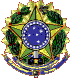 UNIVERSIDADE FEDERAL DO ESPÍRITO SANTOABERTURA DO PROCESSO DE DESLIGAMENTODestino: Diretoria de Apoio Acadêmico – DAA/PROGRADO Colegiado do Curso de Graduação de __________________________________________ Centro _____________ analisou a situação do(a) estudante ___________________________ __________________________________________________, matrícula________________ e encaminha processo de desligamento, nos termos da Res. 68/2017 (CEPE) por: (    ) Descumprimento do PIC (    ) Não atendimento às convocações do Colegiado de Curso para elaboração de PIC;(   ) Impossibilidade de integralização curricular dentro do prazo máximo previsto no Projeto Político do Curso;(    ) Integralização Curricular sem colação de grau;(    ) Três abandonos consecutivos ou não;(    ) Reprovação por frequência na vigência de PIC;DecisãoApós análise, o Colegiado de Graduação é de parecer favorável ao NÃO DESLIGAMENTO do(a) estudante e, portanto, solicita a concessão de __ semestre(s) adicional(is) a partir de_____/ (ano/semestre em que vence o prazo máximo de integralização do curso, conforme PPC), devendo o estudante concluir o curso até ____/__ (ano/semestre). Nestes termos, recomendamos a manutenção do vínculo do estudante e encaminhamos a documentação para análise e posterior apreciação pela Câmara Central de Graduação.Relação de documentos anexados: ( ) Histórico parcial por aluno (atalho SIE 11.02.05.99.31)( ) Comprovante de notificação ao estudante sobre a situação acadêmica( ) Documentos que comprovem Acompanhamento de Desempenho Acadêmico (ADA)( ) Justificativa do(a) estudante apresentada ao Colegiado de Curso (anexar ao  processo)( ) Extrato de Ata ou aprovação Ad Referendum ( ) Outros___________________________________________________________Assinatura eletrônica do coordenador